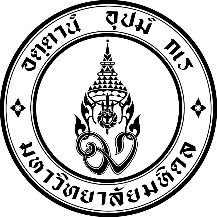 Final Report and Feedback FormInternational Postdoctoral Fellowship 2024Note: This final report and feedback form consists of 3 parts: 1) General information 2) Final report of the research project and 3) Satisfactory level. Please complete this form using a computer, and sign by hand or e-signature. This form is to be completed by Mentor/supervisor.Part I: General information Mentor/supervisor’s name and surname:…………………..................................................……..........…………….. International postdoctoral researcher’s name and surname:……………………………….........………………….Affiliated Faculty/College/Institute: ……………………………………….........................................................… Department:………………………………………………………………….Tel.: ……………………………………...........………….. E-mail: …………………………………………………………………..…………Part II: Final report of the research project Title of the research project: …………………………………………………………Research field (by subject ranking): ……………………………………………………………………………………………..Research project duration:………….(dd/mm/yy) to (dd/mm/yy)…………………..Summary of the research project:……………………………………………………………………………………………………………………………………………………………………………………………………………………………………………………………………………………………………………………………………Project output (Please specify details of publications, patents, conferences, workshops, awards, certificates or other relevant matters.)……………………………………………………………………………………………………………………………………………………………………………………………………………………………………………………………………………………………………………………………………Part III: Satisfactory level Please check () the appropriate boxes as follows:5 = Very satisfied    4 = Satisfied    3 = Average    2 = Unsatisfied 1 = Very unsatisfiedMore comments/suggestions to improve the program……………………………………………………………………………………………………………………………………………………………………………………………………………………………………………………………………………………………………………………………………Signature: ……………………………………………………….. Mentor/Supervisor……………………………..……(Full name)……………………………………………..………(Position)…………………….…………………..…..……….(Faculty)………………………..Signature: ……………………………………………………….. International Postdoctoral Researcher…………………………..……(Full name)…………..……….Date ___/____/____Thank you for your kind cooperation.Please submit the completed form (Form IR-PD4) to the International Relations Division, Office of the President, for consideration and acknowledgement by the Committeeupon the completion of the funding program.NoDetailsScoreScoreScoreScoreScoreNoDetails54321Information, Facilitation and ArrangementsInformation, Facilitation and ArrangementsInformation, Facilitation and ArrangementsInformation, Facilitation and ArrangementsInformation, Facilitation and ArrangementsInformation, Facilitation and ArrangementsInformation, Facilitation and Arrangements1Financial support by Mahidol University2Information provided by the affiliated Faculty/ College/ Institute prior to arrival and during the stay 3Onsite arrangements by the affiliated Faculty/ College/ InstituteAccommodationOffice, laboratory, equipment, and other facilitiesExperience GainedExperience GainedExperience GainedExperience GainedExperience GainedExperience GainedExperience Gained4Sharing and exchanging of professional/academic experiences5Enriching personal/cultural experiences6Expanding academic network7Learning more about Mahidol UniversitySatisfactionSatisfactionSatisfactionSatisfactionSatisfactionSatisfactionSatisfaction8Overall satisfaction 	